Testing hunches about leadershipDraw a diagram:Place yourself in the middle.Identify others who are the key players in your setting. [Include those who you might prefer were not there.]Think over the last week and draw arrows to show who initiated the interaction and who dominated it – use thicker lines for more interaction, thinner lines for less, dotted lines for intermittent interaction.Write beside the arrow the main focus of the interaction, for example, student discipline, teacher professional learning.Note any tools or artefacts you used, for example, attendance registers, professional reading.Consider your map in relation to the dimensions of effective leadership practice in the Leadership Best Evidence Synthesis (Robinson, Hohepa, and Lloyd, 2009). The next step requires courage. Ask those people on the map to do the same, still with you as the leader in the centre. Then compare maps. What do they tell you?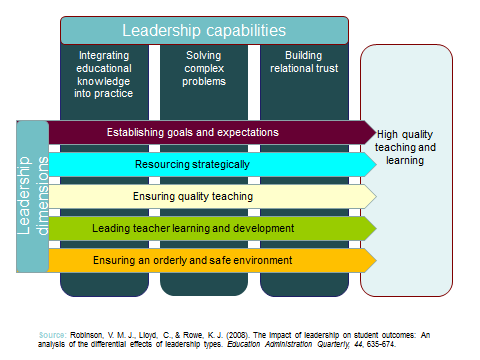 